TIPS ON GAME CALLING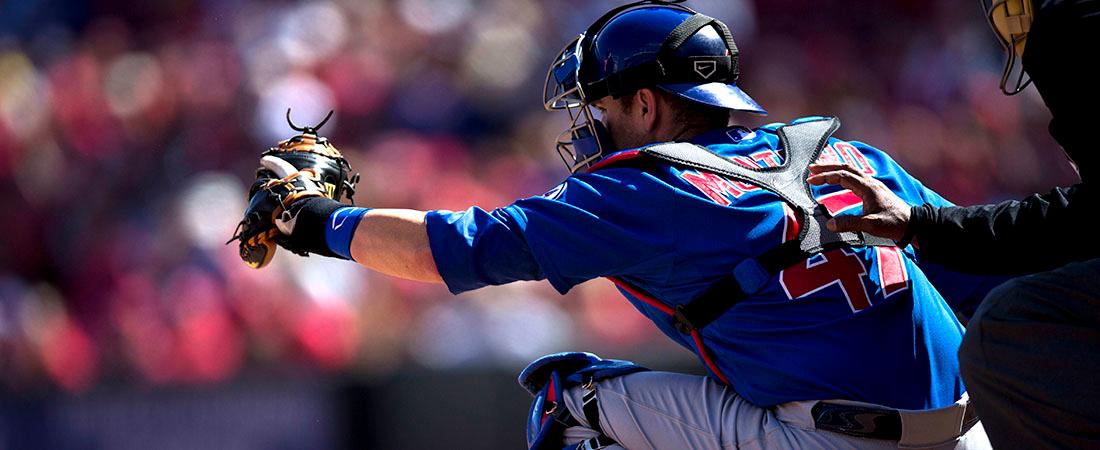 While catching is a physically demanding position, it is also a mentally challenging one as well. Here are a series of tips every catcher can employ to gain an advantage over the opposition and better lead his team:Take charge of the game.The catcher is the quarterback - the team will play to the catcher's tempo.Know how to handle each pitcher on the team.Know their best pitch for different situations, like double-play situations or two-strike counts.Be positive when giving advice.Know when to give into the pitcher's choice of pitch.Call time in a big situation and talk with the pitcher.Show interest in pitch selection during and after the game.The catcher should be able to go over the pitches thrown with the coach and pitcher after an inning is over.The pitching coach and catcher should work hand-in-hand.Show emotion when the pitcher makes a great pitch.Be smart about pitch selection. Know the best pitches to call for a:First-pitch strikeChange-up: how and when?Inside fastball0-2 countPitch around hot hitters, don't give them anything they can hit well.Force the hitter to hit the pitcher's best pitch.Learn opposing hitters